United Arab EmiratesUnited Arab EmiratesUnited Arab EmiratesDecember 2023December 2023December 2023December 2023SundayMondayTuesdayWednesdayThursdayFridaySaturday12National Day345678910111213141516171819202122232425262728293031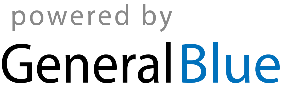 